Inschrijfformulier Buitenschoolse opvang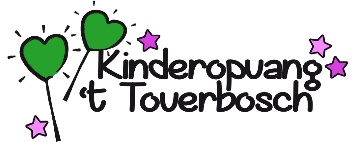 Gegevens KindGegevens ouders 
Gewenste opvang Heeft u alles correct en volledig ingevuld? 
Deze inschrijving leidt niet automatisch tot plaatsing van uw kind. Wij nemen contact met u op over de mogelijkheden. Voor vragen kunt u contact opnemen met info@toverbosch.nlGeslachtInitialen Voor – en achternaam Geboortedatum Nationaliteit BSN nummerGroep + naam leerkracht Eventuele bijzonderheden Initialen ouder / verzorger 1 Voor – achternaam ouder / verzorger 1Geboortedatum ouder / verzorger 1 BSN – nummer ouder / verzorger 1 Tel. Nummer ouder / verzorger 1 Initialen ouder / verzorger 2 Voor- en achternaam ouder / verzorger 2Geboortedatum ouder / verzorger 2BSN – nummer ouder / verzorger 2  Tel. Nummer ouder / verzorger 2  Straat + huisnummer Postcode Woonplaats E-mailadres IBAN-nummer Gewenste startdatum Gewenste dagdelen + tijd VSOVSONSONSOVakantieopvang Vakantieopvang Maandag Maandag Maandag DinsdagDinsdagDinsdagWoensdagWoensdagWoensdagDonderdagDonderdagDonderdagVrijdagVrijdagVrijdagInschrijfdatum Eventuele opmerkingen 